T-VER-S-METH-02-04ระเบียบวิธีการลดก๊าซเรือนกระจกภาคสมัครใจสำหรับการปรับปรุงประสิทธิภาพพลังงานของโรงไฟฟ้า
โดยการปรับปรุงกังหัน(Energy Efficiency Improvement of a Power Plant through Retrofitting Turbines)(ฉบับที่ 01)Scope: 03 - Energy demandมีผลบังคับใช้ตั้งแต่วันที่ 1 มีนาคม 2566ลักษณะและขอบเขตโครงการ (Scope of Project)เป็นโครงการที่มีกิจกรรมการปรับปรุง ดัดแปลง หรือฟื้นฟูสภาพ (Retrofit) กังหันของโรงไฟฟ้าให้มีสมรรถนะให้สูงขึ้น (Upgrade Performance) เช่น การใช้ใบพัดที่มีเทคโนโลยีขั้นสูง (Advanced Technology Blades) เป็นต้น ที่มีผลโดยตรงต่อการเพิ่มประสิทธิภาพพลังงานและการลดก๊าซเรือนกระจกขอบเขตของโครงการ ครอบคลุมพื้นที่ของระบบผลิตไฟฟ้า ดังนี้กังหันไอน้ำ (Steam Turbine) ครอบคลุมกังหันที่มีการปรับปรุงและเชื่อมต่อโดยตรงกับเจนเนอเรเตอร์ (Electric Generator), หม้อน้ำ (Boiler) และคอนเดนเซอร์ (Condenser)กังหันก๊าซ (Gas Turbine) ครอบคลุมกังหันที่มีการปรับปรุงและเชื่อมต่อโดยตรงกับเจนเนอเรเตอร์ (Electric Generator), คอมเพรสเซอร์ (Compressor), และเครื่องเผาไหม้ (Combustor) ข้อมูลกรณีฐาน (Baseline Scenario)การคำนวณปริมาณการปล่อยก๊าซเรือนกระจกของกรณีฐานจากปรับปรุงกังหันของโรงไฟฟ้า ให้พิจารณาจากปริมาณไฟฟ้าที่ผลิตได้จากโครงการ แบ่งออกได้เป็น 3 กรณี ดังรูปที่ 1 โดยมีรายละเอียด ดังนี้กรณีที่ 1   ปริมาณไฟฟ้าที่ผลิตได้จากโครงการ (EGPJ, y) มากกว่าปริมาณไฟฟ้าที่ผลิตได้สูงสุด ก่อนการดำเนินโครงการ (EGBL, Max) กรณีที่ 2   ปริมาณไฟฟ้าที่ผลิตได้จากโครงการ (EGPJ, y) มากกว่าปริมาณไฟฟ้าที่ผลิตได้เฉลี่ย ก่อนการดำเนินโครงการ (EGBL, Avg) แต่น้อยกว่าปริมาณไฟฟ้าที่ผลิตได้สูงสุด ก่อนการดำเนินโครงการ (EGBL, Max)  กรณีที่ 3   ปริมาณไฟฟ้าที่ผลิตได้จากโครงการ (EGPJ, y) น้อยกว่าหรือเท่ากับปริมาณไฟฟ้าที่ผลิตได้เฉลี่ย ก่อนการดำเนินโครงการ (EGBL, Avg)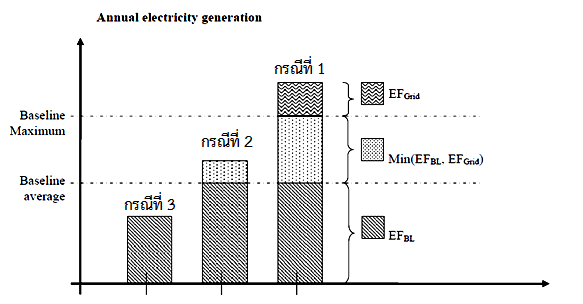 รูปที่ 1 การคำนวณการปล่อยก๊าซเรือนกระจกของกรณีฐานกิจกรรมการปล่อยก๊าซเรือนกระจกที่นำมาใช้ในการคำนวณการคำนวณการปล่อยก๊าซเรือนกระจกจากกรณีฐาน (Baseline Emission)การคำนวณการปล่อยก๊าซเรือนกระจกจากการดำเนินโครงการ (Project Emission)การคำนวณการปล่อยก๊าซเรือนกระจกนอกขอบเขตโครงการ (Leakage Emission)การคำนวณการลดการปล่อยก๊าซเรือนกระจก (Emission Reduction)8.  	การติดตามผลการดำเนินโครงการ (Monitoring Plan)ข้อมูลและพารามิเตอร์ที่ต้องมีการติดตามผลรวมถึงวิธีการตรวจวัด และการประเมิน ตามข้อกำหนดของ อบก.8.1 พารามิเตอร์ที่ไม่ต้องติดตามผล8.2  พารามิเตอร์ที่ต้องติดตามผลเอกสารอ้างอิงCDM MethodologyAM0062 Version 02 Energy efficiency improvements of a power plant through retrofitting turbines.ชื่อระเบียบวิธีการ (Methodology)การปรับปรุงประสิทธิภาพพลังงานของโรงไฟฟ้าโดยการปรับปรุงกังหัน(Energy Efficiency Improvement of a Power Plant through Retrofitting Turbines)ประเภทโครงการ (Project Type)การเพิ่มประสิทธิภาพในการผลิตไฟฟ้าและการผลิตความร้อนสาขาและขอบข่าย
(Scope)03 – Energy demand (ความต้องการการใช้พลังงาน)ลักษณะโครงการ(Project Outline)เป็นโครงการที่มีวัตถุประสงค์ในการเพิ่มประสิทธิภาพพลังงานของโรงไฟฟ้า โดยการปรับปรุงอุปกรณ์หลักของระบบ คือ กังหัน (Turbine)ลักษณะของกิจกรรมโครงการที่เข้าข่าย(Applicability)เป็นโครงการที่มีกิจกรรมการปรับปรุง ดัดแปลง หรือฟื้นฟูสภาพ (Retrofit) กังหันของโรงไฟฟ้าให้มีประสิทธิภาพพลังงานสูงขึ้นเงื่อนไขของกิจกรรมโครงการ(Project Conditions)เป็นโรงไฟฟ้าที่ใช้เชื้อเพลิงฟอสซิล (Fossil Fuel Fired Power Plants)มีการปรับปรุง ดัดแปลง หรือฟื้นฟูสภาพ (Retrofit) กังหันของโรงไฟฟ้าให้มีประสิทธิภาพพลังงานสูงขึ้น โดยไม่เป็นกิจกรรมการบำรุงรักษาที่ดำเนินการปกติ (Regular Maintenance)วันเริ่มดำเนินโครงการ
(Project Starting Date)วันที่โครงการมีการติดตั้งเครื่องจักรและอุปกรณ์ในระบบแล้วเสร็จและผ่านการทดสอบระบบเต็มรูปแบบเพื่อส่งมอบให้เจ้าของโครงการ และบันทึกข้อมูลกิจกรรมลดก๊าซเรือนกระจกหมายเหตุระเบียบวิธีการฯ นี้ ไม่ครอบคลุมการปรับเปลี่ยนประเภทของเชื้อเพลิง (Fuel Switch) โรงไฟฟ้าโคเจนเนอเรชั่น (Cogeneration Power Plants)รายละเอียดระเบียบวิธีการลดก๊าซเรือนกระจกภาคสมัครใจ สำหรับการปรับปรุงประสิทธิภาพพลังงานของโรงไฟฟ้าโดยการปรับปรุงกังหันการปล่อยก๊าซเรือนกระจกแหล่งกำเนิดก๊าซเรือนกระจกชนิดของ
ก๊าซเรือนกระจกรายละเอียดของกิจกรรมที่มีการปล่อยก๊าซเรือนกระจกกรณีฐานการผลิตไฟฟ้าของระบบสายส่งCO2การผลิตไฟฟ้าจากการเผาไหม้เชื้อเพลิงฟอสซิลกรณีฐานการผลิตไฟฟ้าของหน่วยผลิตไฟฟ้าCO2การผลิตไฟฟ้าจากการเผาไหม้เชื้อเพลิงฟอสซิลการดำเนินโครงการการผลิตไฟฟ้าของหน่วยผลิตไฟฟ้าCO2การผลิตไฟฟ้าจากการเผาไหม้เชื้อเพลิงฟอสซิลนอกขอบเขตโครงการไม่เกี่ยวข้อง--การปล่อยก๊าซเรือนกระจกจากกรณีฐานพิจารณาเฉพาะการปล่อยก๊าซคาร์บอนไดออกไซด์ (CO2) จากการผลิตไฟฟ้าที่เกิดจากการเผาไหม้เชื้อเพลิงฟอสซิล โดยคิดจากปริมาณไฟฟ้าที่ผลิตได้จากโครงการ (EGPJ,y) ที่สามารถแทนที่การผลิตไฟฟ้าก่อนที่จะมีการดำเนินโครงการ4.1  การคำนวณการปล่อยก๊าซเรือนกระจกจากกรณีฐาน (ดังรูปที่ 1) ดังนี้ กรณีที่ 1  ปริมาณไฟฟ้าที่ผลิตได้จากโครงการ (EGPJ,y) มากกว่าปริมาณไฟฟ้าที่ผลิตได้สูงสุด ก่อนการดำเนินโครงการ (EGBL, Max) การปล่อยก๊าซเรือนกระจกจากกรณีฐานสามารถคำนวณได้ ดังนี้BEy    =    (EGPJ,y × EFBL,y) + [(EGBL,Max – EGBL, Avg) × min(EFBL, y ; EFEG_FF,PJ,y)] + [(EGPJ, y– EGBL, Max) × EFEG_FF,PJ,y]กรณีที่ 2   ปริมาณไฟฟ้าที่ผลิตได้จากโครงการ (EGPJ, y) มากกว่าปริมาณไฟฟ้าที่ผลิตได้เฉลี่ยก่อนการดำเนินโครงการ (EGBL, Avg) แต่น้อยกว่าปริมาณไฟฟ้าที่ผลิตได้สูงสุดก่อนการดำเนินโครงการ (EGBL, Max)  การปล่อยก๊าซเรือนกระจกจากกรณีฐานสามารถคำนวณได้ ดังนี้BEy    =   (EGBL,Avg × EFBL,y) + [(EGPJ, y – EGBL, Avg) × min(EFBL, y ; EFEG_FF,PJ,y)]กรณีที่ 3  ปริมาณไฟฟ้าที่ผลิตได้จากโครงการ (EGPJ, y) น้อยกว่าหรือเท่ากับปริมาณไฟฟ้าที่ผลิตได้เฉลี่ย ก่อนการดำเนินโครงการ (EGBL, Avg) การปล่อยก๊าซเรือนกระจกจากกรณีฐานสามารถคำนวณได้ ดังนี้BEy    =   EGPJ, y × EFBL,yโดยที่4.2  การคำนวณปริมาณไฟฟ้าที่ผลิตได้สูงสุด ก่อนการดำเนินโครงการ (EGBL, Max)EGBL, Max    =    CAPBL,Max × TBL, Maxโดยที่4.3  การคำนวณปริมาณไฟฟ้าที่ผลิตได้เฉลี่ย ก่อนการดำเนินโครงการ (EGBL, Avg)โดยที่4.4  การคำนวณค่าการปล่อยก๊าซเรือนกระจกจากการเผาไหม้เชื้อเพลิงฟอสซิลของโรงไฟฟ้า (EFBL, y) แบ่งออกเป็น 2 กรณี ตามประเภทของกังหัน ดังนี้กรณีที่ 1   กังหันไอน้ำ (Steam Turbine)กรณีที่ 2   กังหันก๊าซ (Gas Turbine)โดยที่การปล่อยก๊าซเรือนกระจกจากการดำเนินโครงการ พิจารณาเฉพาะการปล่อยก๊าซคาร์บอนไดออกไซด์ (CO2) ในกรณีที่ระบบผลิตไฟฟ้ามีการเผาไหม้เชื้อเพลิงฟอสซิลการปล่อยก๊าซเรือนกระจกจากการดำเนินโครงการ สามารถคำนวณได้ดังนี้โดยที่5.1  การปล่อยก๊าซเรือนกระจกจากการใช้เชื้อเพลิงฟอสซิลในการดำเนินโครงการโดยที่ไม่มีการดำเนินงานที่เกี่ยวข้องการลดการปล่อยก๊าซเรือนกระจกจากโครงการ สามารถคำนวณได้ ดังนี้โดยที่พารามิเตอร์CAPBL, Maxหน่วยMWความหมายกำลังการผลิตสูงสุดของกังหัน ก่อนการดำเนินโครงการแหล่งข้อมูลทางเลือกที่ 1   ค่ากำลังการผลิตติดตั้งของกังหัน (Installed Capacity) จากผู้ผลิตทางเลือกที่ 2   ค่ากำลังการผลิตสูงสุดที่วัดได้ขณะทดสอบสมรรถนะของระบบ ภายใต้เงื่อนไขการทำงานที่เหมาะสมที่สุด (Optimal Conditions)พารามิเตอร์HMRxหน่วยhoursความหมายจำนวนชั่วโมงเฉลี่ยต่อปีที่กังหันหยุดดำเนินงาน ในปี x ก่อนการดำเนินโครงการ แหล่งข้อมูลรายงานการตรวจวัด โดยใช้ข้อมูลย้อนหลัง 3 ปีล่าสุด กรณีข้อมูลปีใดมีความผิดปกติให้ใช้ข้อมูลของปีถัดไปพารามิเตอร์EGTur,xหน่วยMWh/yearความหมายปริมาณไฟฟ้าสุทธิที่ผลิตจากกังหัน ก่อนการดำเนินโครงการ ในปี xแหล่งข้อมูลรายงานการตรวจวัด โดยใช้ข้อมูลย้อนหลัง 3 ปีล่าสุด กรณีข้อมูลปีใดมีความผิดปกติให้ใช้ข้อมูลของปีถัดไปพารามิเตอร์EFCO2,iหน่วยkgCO2/TJความหมายค่าการปล่อยก๊าซเรือนกระจกจากการเผาไหม้เชื้อเพลิงฟอสซิลประเภท i แหล่งข้อมูลตารางที่ 1.4 2006 IPCC Guidelines for National GHG Inventoriesพารามิเตอร์NCVi,yหน่วยMJ/Unitความหมายค่าความร้อนสุทธิ (Net Calorific Value) ของพลังงานฟอสซิลประเภท i ในปี yแหล่งข้อมูลทางเลือกที่ 1      ค่าความร้อนสุทธิของเชื้อเพลิงฟอสซิลที่ระบุในใบแจ้งหนี้ (Invoice)                        จากผู้ผลิตเชื้อเพลิง (Fuel Supplier)ทางเลือกที่ 2      จากการตรวจวัดทางเลือกที่ 3      รายงานสถิติพลังงานของประเทศไทย กรมพัฒนาพลังงานทดแทนและอนุรักษ์พลังงาน กระทรวงพลังงานพารามิเตอร์EffBLหน่วย-ความหมายประสิทธิภาพทางพลังงานของกังหัน ก่อนการดำเนินโครงการแหล่งข้อมูลทางเลือกที่ 1   ค่าประสิทธิภาพทางพลังงานสูงสุดที่วัดได้ขณะทดสอบสมรรถนะของระบบ ภายใต้เงื่อนไขการทำงานที่เหมาะสมที่สุด (Optimal Conditions)ทางเลือกที่ 2   ใช้ค่า Default Value ดังนี้ที่มา:  CDM Methodology, AM0062 Version 02พารามิเตอร์EGPJ,yหน่วยMWh/yearความหมายปริมาณการผลิตไฟฟ้าสุทธิจากการดำเนินโครงการ ในปี yแหล่งข้อมูลรายงานการตรวจวัดวิธีการติดตามผลตรวจวัดโดย kWh Meter และตรวจวัดต่อเนื่องตลอดช่วงของการติดตามผล โดยรายงานข้อมูลที่มีความละเอียดเป็นรายเดือนพารามิเตอร์EFEG_FF,PJ,yหน่วยtCO2/MWhความหมายค่าการปล่อยก๊าซเรือนกระจกสำหรับการผลิตไฟฟ้าด้วยเชื้อเพลิงฟอสซิล ในปี yแหล่งข้อมูลรายงานค่าการปล่อยก๊าซเรือนกระจกจากการผลิต/การใช้ไฟฟ้า (Emission Factor) สำหรับโครงการและกิจกรรมลดก๊าซเรือนกระจกที่ประกาศโดย อบก.วิธีการติดตามผลสำหรับการจัดทำเอกสารข้อเสนอโครงการให้ใช้ค่า EFEG_FF,PJ,y ล่าสุดที่ อบก. ประกาศสำหรับการติดตามผลการลดการปล่อยก๊าซเรือนกระจกให้ใช้ค่า EFEG_FF,PJ,y ที่ อบก. ประกาศตามปี พ.ศ. ของช่วงระยะเวลาที่ขอรับรองคาร์บอนเครดิต ทั้งนี้กรณีที่ปี พ.ศ. ของช่วงระยะเวลาที่ขอรับรองคาร์บอนเครดิตนั้นยังไม่มีค่า EFEG_FF,PJ,y ที่ อบก. ประกาศ ให้ใช้ค่า EFEG_FF,PJ,y ล่าสุดที่ อบก. ประกาศแทนในปีนั้นพารามิเตอร์HIPJ,yหน่วยTJความหมายปริมาณความร้อนที่ป้อนเข้าสู่กังหัน ในปี yแหล่งข้อมูลรายงานการตรวจวัดวิธีการติดตามผลตรวจวัดพารามิเตอร์ที่ใช้ในการคำนวณพลังงานความร้อน โดยใช้วิธีการตรวจวัดทางวิศวกรรม และตรวจวัดต่อเนื่องตลอดช่วงของการติดตามผล โดยรายงานข้อมูลที่มีความละเอียดเป็นรายเดือนพารามิเตอร์FCPJ,i,yหน่วยunit/year (unit: Mass or Volume)ความหมายปริมาณการใช้เชื้อเพลิงฟอสซิลประเภท i สำหรับการดำเนินโครงการ ในปี yแหล่งข้อมูลรายงานปริมาณการใช้เชื้อเพลิงฟอสซิลของโครงการวิธีการติดตามผลบันทึกหรือหลักฐานแสดงปริมาณการใช้เชื้อเพลิง โดยรายงานข้อมูลที่มีความละเอียดเป็นรายเดือนบันทึกการแก้ไข T-VER-S-METH-02-04ฉบับที่แก้ไขครั้งที่วันที่บังคับใช้รายการแก้ไข01-1 มีนาคม 2566เปลี่ยนแปลงจากรหัสเอกสารเดิม T-VER-METH-EE-09 Version 03แก้ไขประเภทโครงการเพิ่มคำอธิบายวันเริ่มดำเนินโครงการเปลี่ยนสัญลักษณ์และความหมายของพารามิเตอร์ EFEG,yแก้ไขคำ “พลังงานไฟฟ้า” เป็น “ไฟฟ้า”0324 ธันวาคม 2564ระบุสาขาและขอบข่ายการตรวจสอบความใช้ได้และทวนสอบก๊าซเรือนกระจกระดับโครงการของระเบียบวิธีการ02110 พฤษภาคม 2564เปลี่ยนพารามิเตอร์ EFGrid เป็น EFEG,y โดยให้ใช้ค่าสัมประสิทธิ์การปล่อยก๊าซเรือนกระจกของระบบสายส่งที่ใช้ในการติดตามประเมินผลการลดก๊าซเรือนกระจกจากนโยบาย/มาตรการภาคพลังงาน (NAMA-NDC Tracking)01-28 กันยายน 2559